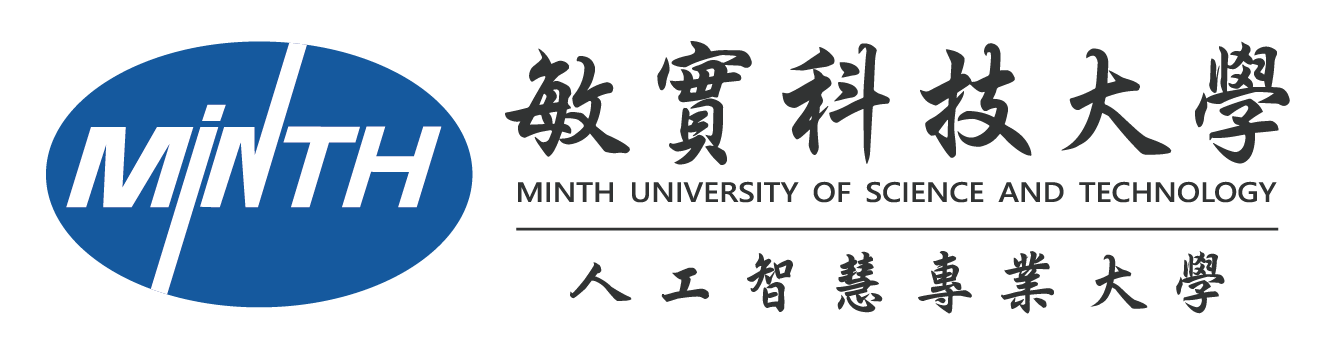 產學合作策略聯盟意向書立意向書人大華學校財團法人敏實科技大學 （以下簡稱甲方）                             （以下簡稱乙方）緣甲乙雙方為辦理相應之產學合作新南向國際專班，共同培育具有實作力及就業力之優質專業人才為業界所用，特簽訂本合作意向書，以做為雙方進一步合作計畫之基礎：一、雙方同意在平等互惠及誠信原則下，依相關法令，共同協商議定各項事宜。二、甲乙雙方在不影響對方正常營運及各自內部作業下，約定合作如下事項：甲方：(一)接受乙方委託，辦理產學合作新南向國際專班事宜。(二)提供專業師資，協助乙方顧問支援與企業診斷。(三)協助學生了解相關公司企業文化。(四)協助乙方計畫撰寫之專業諮詢並提供教師團隊進行產學合作研究。(五)其他經雙方協議事項。乙方：(一)提供業師協同教學。(二)提供學生實習機會及相應之實習津貼。(三)不違反國家法令規章原則並符合乙方公司聘用條件要    求下，聘用專班畢業學生。(四)其他經雙方協議事項。三、甲乙雙方得依前條所述合作項目訂定合作契約，其合約應明確規範合作計畫雙方之權利、責任及義務分工，並以不違反國家法令規章為原則。四、甲乙雙方同意在公平合法及誠信原則下，給予他方優惠參與合作之資格，本合作意向書不得因甲乙雙方組織變動而轉移第三方。五、本意向書旨在明文敘述甲乙雙方合作之意願與共識，並以導引雙方進一步協商合作為目標。六、甲乙雙方之合作內容悉依本意向書辦理，若有未盡事宜，則依雙方後續協議之合作契約辦理之。七、本意向書一式二份，由甲乙雙方各持一份存照。立意向書人甲  方：大華學校財團法人敏實科技大學代表人：曾 信 超 校長地  址：新竹縣芎林鄉大華路一號聯絡人： 電  話：03-5927700分機聯絡人：電  話：03-5927700分機乙  方： 代表人：地  址： 聯絡人： 電  話：中  華  民  國    年    月   日